СПЕЦИФИКАЦИЯ диагностической работы по географии для 10-х классов (ФК ГОС 2004 г.) Назначение проверочной работы Диагностическая работа предназначена для определения степени подготовки обучающихся 10 классов по предмету «География» в соответствии Федеральным компонентом государственного стандарта среднего (полного) общего образования по географии (Приказ Минобразования России от 05.03.2004 г. № 1089) Документы, определяющие содержание проверочной работы Содержание и структура работы для промежуточной аттестации по географии разработаны на основе следующих документов: · Федеральный компонент государственного стандарта среднего (полного) общего образования по географии (Приказ Минобразования России от 05.03.2004 г. № 1089). · О сертификации качества педагогических тестовых материалов (Приказ Минобразования России от 17.04.2000 г. № 1122). Порядок и время выполнения работы На выполнение диагностической работы отводится 45 минут. При выполнении работы учащиеся должны быть обеспечены географическим атласом для Х класса.  Структура и содержание диагностической работы  В рамках данной диагностической работы на проверку выносится та часть контролируемых элементов содержания, которая соответствует курсу географии 10 класса. Содержание федерального компонента государственного стандарта среднего (полного) общего образования по географии отражено в кодификаторе контролируемых элементов содержания для курса географии средней школы, который представлен на сайте ФИПИ (www.fipi.ru). В работе используются: 8 заданий с выбором ответа, в которых необходимо обвести номер верного ответа; 5 заданий с кратким ответом, в которых ответ записывают в виде набора символов, слова; 1 задание с развернутым ответом, для которого нужно представить полный письменный ответ.  Работа конструируется таким образом, чтобы обеспечить проверку основных содержательных тем курса географии 10 класса в соответствии с требованиями Федерального компонента государственного стандарта среднего (полного) общего образования по географии. В таблице 1 приведено распределение заданий по частям работы и содержательным темам курса географии 10 класса с учётом типов заданий. Таблица 1 Распределение заданий по темам курса и типам заданий Система оценивания  Задание с выбором ответа считается выполненным, если выбранный учащимся номер ответа совпадает с верным ответом. Все задания с выбором ответа оцениваются в 0 или 1 балл. Задание с кратким ответом считается выполненным, если записанный ответ совпадает с верным ответом. Задания с кратким ответом оцениваются в 0 или 1 балл. Задание с развёрнутым ответом оценивается экспертом с учётом правильности и полноты ответа. Максимальный балл за каждое задание с развёрнутым ответом составляет 2 балла. К каждому заданию приводятся критерии оценивания для экспертов, в которых указывается, за что выставляется каждый балл – от нуля до максимального балла.  Тестовый балл, полученный обучающимся по результатам выполнения работы, переводится в школьную отметку. Данные о результатах диагностики передаются в образовательные организации через личные кабинеты Московского регистра качества образования.  В приложении 1 представлен план демонстрационного варианта диагностической работы.  В приложении 2 представлен демонстрационный вариант диагностической работы. Следует иметь в виду, что в вариантах проверочной работы, которые будут использованы при проведении диагностики, могут проверяться другие элементы содержания для тех же тем курса географии. Приложение 1 План  демонстрационного варианта диагностической работы по курсу географии 10 класса  Коды в таблице соответствуют   кодификатору по географии, представленному на сайте ФИПИ для единого государственного экзамена. Всего заданий – 14, из них по типу заданий: В  (с выбором ответа) – 8, К (с кратким ответом) – 5,  Р (с развернутым ответом) – 1. Приложение 2 Демонстрационный вариант диагностической работы по ГЕОГРАФИИ  для учащихся 10 классов Ответ на каждое задание следует либо записать в указанном месте, либо обвести номер ответа в тесте. Ответы на задания 1–13 нужно переписать 	в 	бланк 	тестирования 	справа 	от 	номеров соответствующих заданий. Какой буквой на карте Европы обозначена территория государства Швейцария? 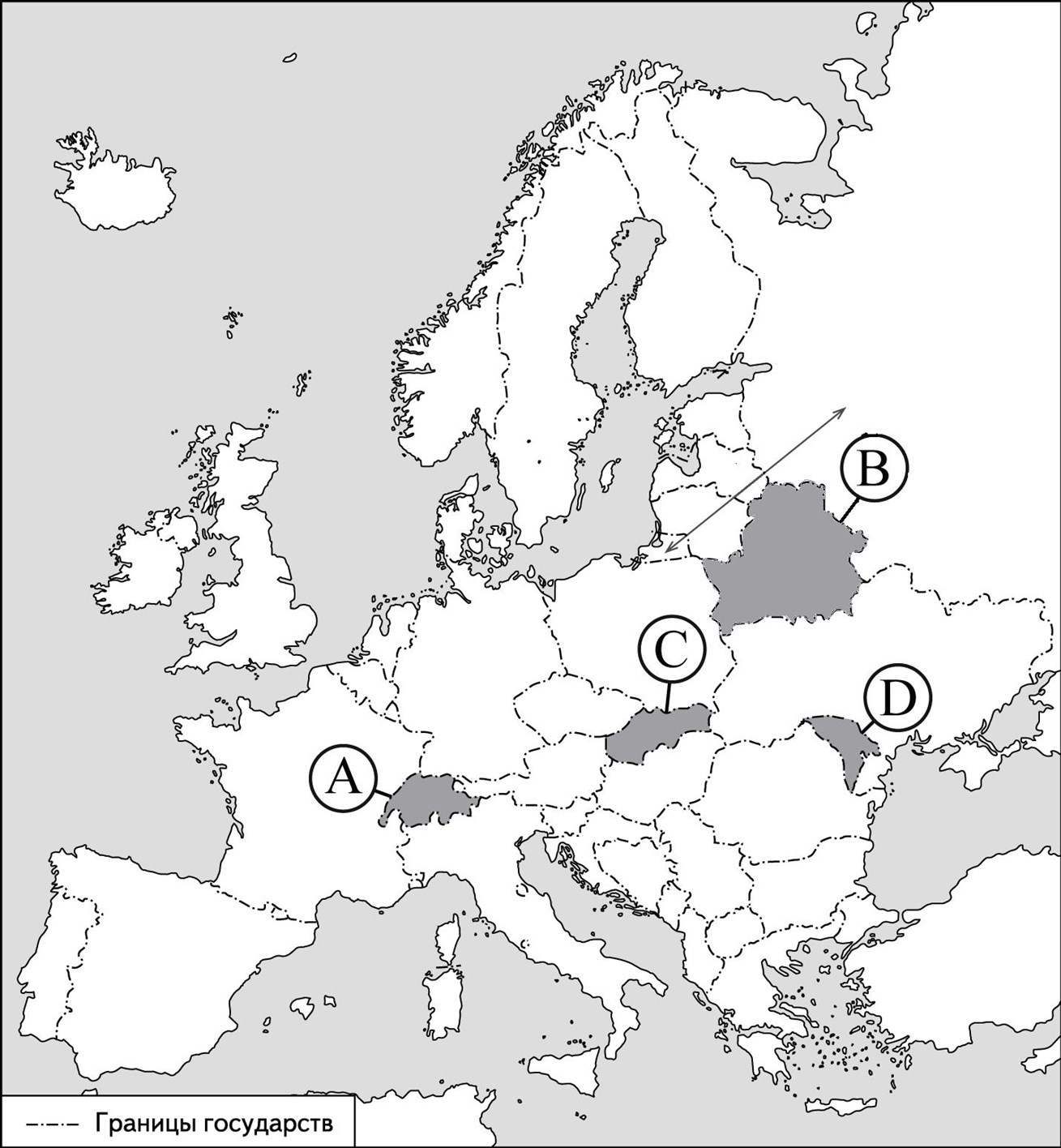 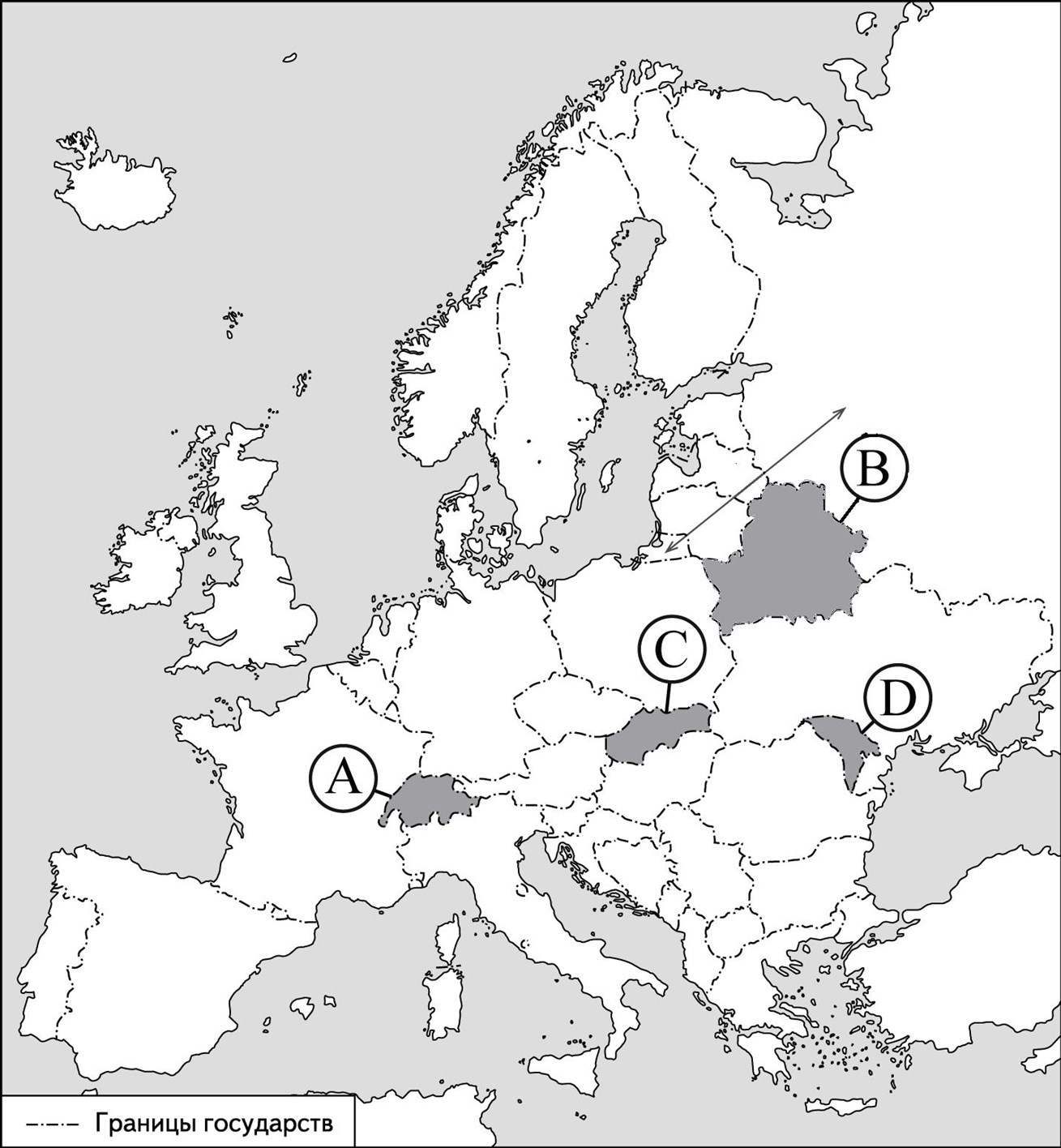 1) A 	2) B 	3) C 	4) D  По численности населения Россия превосходит США, но уступает Японии превосходит Бразилию, но уступает Великобритании превосходит Германию, но уступает Индонезии превосходит Бангладеш, но уступает Франции В какой из перечисленных стран ВВП на душу населения наибольший? Бразилия Швеция Индонезия Алжир На какой из перечисленных территорий, обозначенных буквами на карте 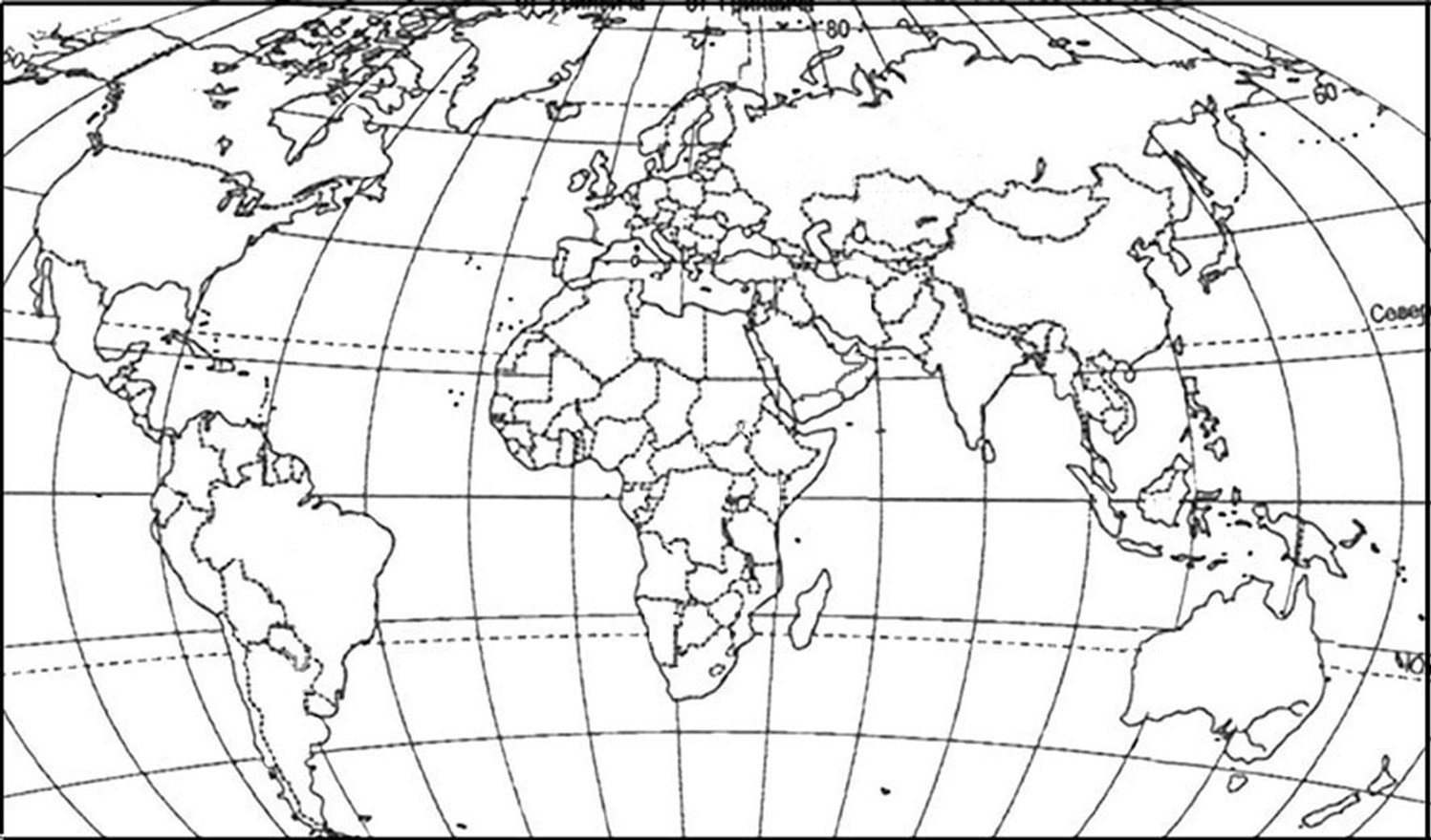 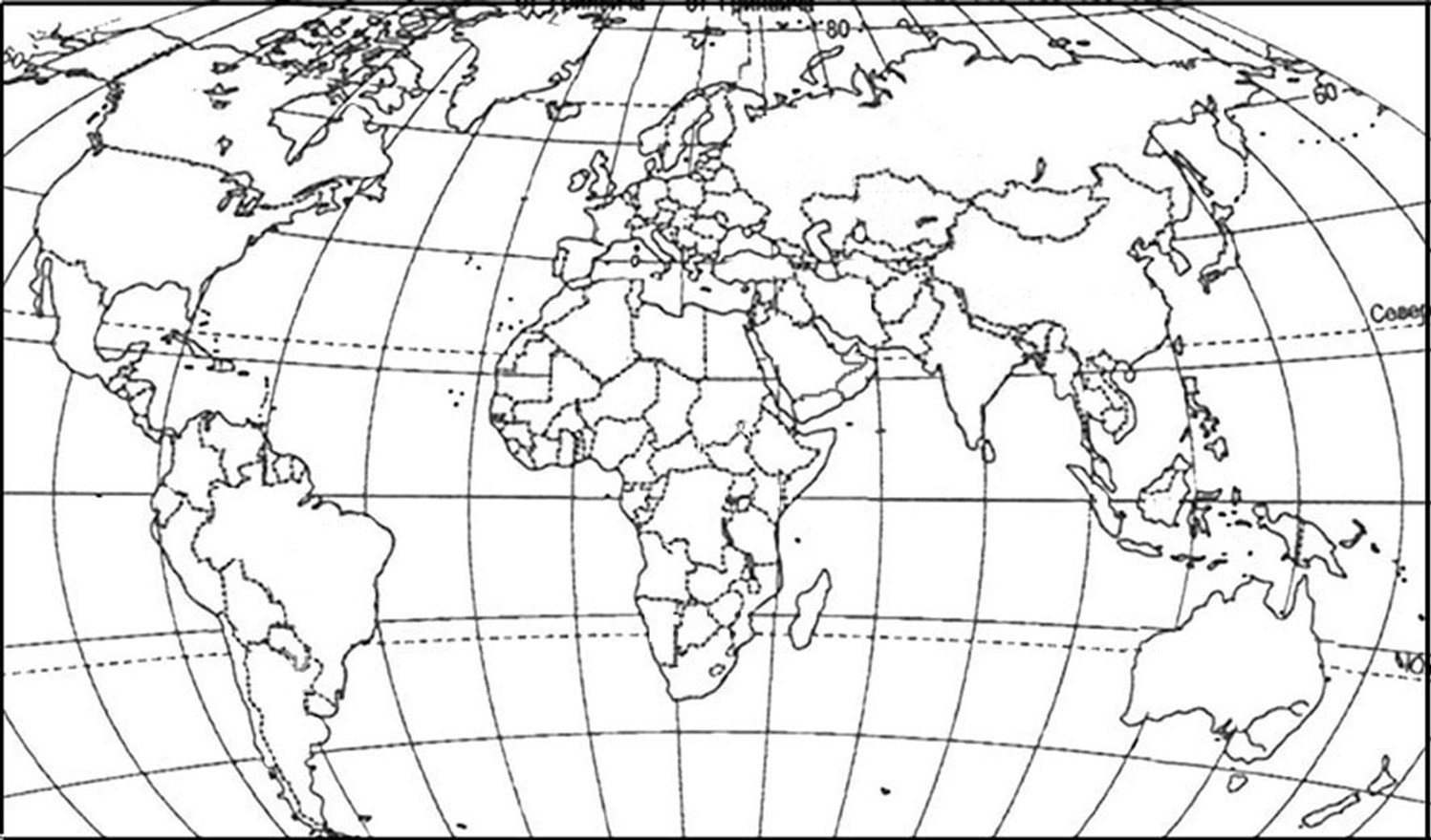 1)  А 	2) B 	3) С 	4) D Для какой из перечисленных стран характерна структура занятости населения, показанная на диаграмме?  Структура занятости населения по секторам экономики сферауслугпромышленностьсельскоехозяйство 	 1) 	Германия 	2) 	Франция 	3) 	Уганда 	4) 	Австралия В каком из высказываний содержится информация об отрасли международной специализации? В 2013 г. в товарной структуре импорта России доля машин, оборудования и транспортных средств сократилась по сравнению с 2012 г. В среднем Египет импортирует 7,7-11,7 млн. т. пшеницы для удовлетворения по данной культуре потребности страны, которая составляет 15,8-18,7 млн. т. Испания является ведущим в мире производителем и экспортером оливкового масла и оливок.  По данным Росстата промышленное производство в РФ в июле 2014 г. по сравнению с июлем 2013 г. выросло на 1,5 %. Какая из перечисленных стран относится к числу крупнейших в мире производителей сахарного тростника? Португалия Новая Зеландия Монголия Индия Верны ли следующие утверждения о Норвегии? А. Норвегия по форме правления является монархией. Б. Норвегия является членом ЕС. Верно только А.  Верно только Б. Оба верны. Оба неверны. Установите соответствие между страной и её столицей: для каждой позиции из первого столбца подберите соответствующую позицию из второго столбца, обозначенную цифрой. СТРАНА 	 	СТОЛИЦА А) Индонезия 	 1) Каракас Б) Венесуэла 	2) Канберра  В ) Пакистан  	3) Джакарта  	4)  Исламабад Запишите в таблицу цифры, соответствующие выбранным ответам.  Ответ: В каких трёх из перечисленных стран наибольшая часть электроэнергии производится на ГЭС? США Норвегия  Россия Франция Швейцария Бразилия Ответ: ____________________ . Используя данные таблицы, сравните обеспеченность стран пахотными землями. Расположите страны в порядке возрастания в них показателя ресурсообеспеченности, начиная со страны с наименьшим значением этого показателя.   Запишите в таблицу получившуюся последовательность цифр. Ответ:Расположите перечисленные страны в порядке возрастания в них показателя рождаемости населения (на 1 тыс. жителей), начиная со страны с наименьшим значением этого показателя. Запишите в таблицу получившуюся последовательность цифр. Венесуэла Канада Венгрия Нигерия Запишите в таблицу получившуюся последовательность цифр. Ответ: Определите страну по её краткому описанию.  Эта страна по форме правления является республикой. Имеет выход к Атлантическому океану. По площади территории относится к крупнейшим странам: входит в первую пятёрку стран. Более половины территории занимают  леса. Обладает богатейшими залежами железных, марганцевых, алюминиевых руд, руд драгоценных металлов.   В общей численности населения, превышающей 200 млн человек, примерно ¼ часть составляют лица младше 15 лет, доля городского населения – более 80%. Государственный язык – португальский. Является одним из крупных производителей и экспортёров кофе. Ответ: ___________________________.  Целлюлозно-бумажная промышленность – одна из основных отраслей промышленности Канады. По производству целлюлозы и бумажной массы Канада относится к числу мировых лидеров. Также Канада является крупным поставщиком на мировой рынок пиломатериалов, целлюлозы и бумажной массы. Какие особенности природно-ресурсной базы и хозяйства Канады способствуют развитию целлюлозно-бумажной промышленности в этой стране? Укажите одну особенность природно-ресурсной базы и одну особенность хозяйства (при оценивании Вашего ответа будут учитываться только первая из указанных Вами особенностей природно-ресурсной базы и только одна особенность хозяйства). Ответ запишите на обратной стороне бланка тестирования, обязательно указав номер задания – С1 Система оценивания результатов выполнения  диагностической работы Каждое задание с выбором ответа или с кратким ответом оценивается в 1 балл. Задание с кратким ответом или с выбором ответа считается выполненным, если записанный ответ совпадает с эталоном. Задание с развернутым ответом (С1) оценивается экспертом (учителем) в соответствии с критериями оценивания. Ответы к демонстрационному варианту для заданий с кратким ответом или с выбором ответа Целлюлозно-бумажная промышленность – одна из основных отраслей промышленности Канады. По производству целлюлозы и бумажной массы Канада относится к числу мировых лидеров. Также Канада является крупным поставщиком на мировой рынок пиломатериалов, целлюлозы и бумажной массы. Какие особенности природно-ресурсной базы и хозяйства Канады способствуют развитию целлюлозно-бумажной промышленности в этой стране? Укажите одну особенность природно-ресурсной базы и одну особенность хозяйства (при оценивании Вашего ответа будут учитываться только первая из указанных Вами особенностей природно-ресурсной базы и  только одна особенность хозяйства  	). Темы курса Количество заданий Количество заданий Количество заданий Темы курса Всего  С выбором ответа и с кратким ответом  С развернутым ответом Современная политическая карта мира  2 2 - Взаимодействие человека и природы. Природопользование  1 1 - Население  мира 3 3 - Мировое хозяйство 5 4 1 Регионы и страны мира 2 2 - Роль и место России в современном мире  1 1 - Итого:  14 13 1 № Тип заданияКонтролируемые элементы  	содержания (КЭС) Коды  КЭС Контролируемые требования к уровню подготовки обучающихся (КТУ) Коды  КТУ Макс. балл за задания1 В Многообразие стран современного мира, современная политическая карта 6.2 Уметь определять на карте местоположение географических объектов 2.4 1 2 В Роль и место России в современном мире 7.6 Знать и понимать роль России в международном географическом разделении труда 1.11 1 3 В Уровень и качество жизни населения 3.7 Знать и понимать различия в уровне и качестве жизни населения 1.3.3 1 4 В Географические особенности размещения населения 3.1 Уметь оценивать территориальную концентрацию населения 2.6 1 5 В Отраслевая структура мирового хозяйства. Структура занятости населения  4.1; 3.8 Знать и понимать особенности отраслевой и территориальной структуры мирового хозяйства 1.4 1 6 В Определение географических объектов и явлений по их существенным признакам 4.1 Уметь выделять (узнавать) существенные признаки географических объектов и явлений 2.1 1 7 В Ведущие страны – экспортёры основных видов сельскохозяйствен ной продукции  4.3 Знать и понимать специализацию отдельных стран в системе международного географического разделения труда 1.4.2 1 8 В Особенности природноресурсного потенциала, населения, хозяйства, культуры крупных стран 6.4 Знать и понимать географическую специфику отдельных стран  1.5 1 9 К Столицы и крупные города 6.3 Знать и понимать географическую специфику отдельных стран и регионов 1.5 1 10 К Ведущие страны – экспортёры основных видов промышленной продукции 4.2 Знать и понимать специализацию отдельных стран в системе международного географического разделения труда 1.5 1 11 К Ресурсообеспеченн ость 5.1 Уметь оценивать ресурсообеспеченность отдельных стран и регионов мира 2.6.1 1 12 К Географические особенности воспроизводства населения мира 3.3 Знать численность и динамику отдельных стран и регионов 1.3 1 13 К Особенности природноресурсного потенциала, населения, хозяйства, культуры крупных стран 6.4 Уметь выделять (узнавать) существенные признаки географических объектов и явлений 2.1 1 14 Р Факторы размещения производства. География отраслей промышленности, важнейших видов транспорта, сельского хозяйства 4.2-4.4 Уметь объяснять территориальную концентрацию производства 2.7 2 1  2  3  4  5  6  7  8  9  А Б В  10 11 Страна Площадь пашни, млн га (2011 г.) Численность населения, млн человек (2011 г.) 1) Испания 12,5 46,2 2) Австралия 47,2 23,0 3) Литва 2,2 3,2 12 13 C1 № Правильный ответ 1 1 2 3 3 2 4 4 5 3 6 3 7 4 8 1 9 314 10 256 11 132 12 3214 13 Бразилия C1 Содержание верного ответа и указания по оцениванию (допускаются иные формулировки ответа, не искажающие его смысла) Баллы В ответе указаны следующие особенности природно-ресурсной базы и хозяйства: наличие лесных ресурсов ИЛИ наличие гидроэнергопотенциала; обеспеченность дешёвой электроэнергией, ИЛИ наличие большого количества ГЭС Ответ включает в себя оба названных выше элемента  2 Ответ включает в себя один (любой) из названных выше элементов  1 Другие ответы, которые не соответствуют вышеуказанным критериям выставления баллов 0 Максимальный балл 2 